Сумська міська радаVІIІ СКЛИКАННЯ ІХ СЕСІЯРІШЕННЯвід 23 липня 2021 року № 1499-МРм. СумиРозглянувши звернення громадянина, надані документи, відповідно до  статті 12, частини 5 статті 116, частини 7 статті 118 Земельного кодексу України, статті 50 Закону України «Про землеустрій», частини третьої статті 15 Закону України «Про доступ до публічної інформації», враховуючи протокол засідання постійної комісії з питань архітектури, містобудування, регулювання земельних відносин, природокористування та екології Сумської міської ради від 09.06.2021 № 21, керуючись пунктом 34 частини першої статті 26 Закону України «Про місцеве самоврядування в Україні», Сумська міська рада ВИРІШИЛА:Відмовити Коростілю Артему Миколайовичу в наданні дозволу на розроблення проекту землеустрою щодо відведення земельної ділянки у власність за адресою: м. Суми, вул. Запорізька, поруч з земельною ділянкою з кадастровим номером 5924788700:01:002:0017, орієнтовною площею 0,1000 га для будівництва та обслуговування житлового будинку, господарських будівель і споруд (присадибна ділянка) у зв’язку з тим, що зазначена земельна ділянка перебуває в приватній власності іншої особи, що підтверджено Державним актом на право власності на земельну ділянку.Сумський міський голова                                                                    О.М. ЛисенкоВиконавець: Клименко Ю.М.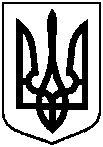 Про відмову Коростілю Артему Миколайовичу в наданні дозволу на розроблення проекту землеустрою щодо відведення земельної ділянки у власність за адресою: м. Суми,              вул. Запорізька, поруч з земельною ділянкою з кадастровим номером 5924788700:01:002:0017, орієнтовною площею 0,1000 га 